Barnaby Bear Goes to the Seaside OverviewLearning Intentions: Children learnTo sing calls and responsesTo sing new songsTo say and move to chantsTo move to a pulseTo play to a pulseAbout pulse and rhythmAbout timbre (vocal and instrumental)About tempo and pace (fast and slow sounds)About duration (short and long sounds)To use percussive sounds creativelyTo follow a simple graphic scoreTo notate their own ideas graphicallyTo work in small groupsTo talk about their work and the work of other’sMost children will (achieving): be able to sing back simple call and response phrases accurately.Move to a steady pulseIdentify changes in tempo (speed)Play instruments with controlIdentify short and long vocal and instrumental soundsPlay the rhythm/syllables of single wordsFollow a graphic score and use symbols to organize their own soundsTalk about their preferencesSome children will not have made so much progress and will (emerging): Find it difficult to copy sung phrasesNeed help in order to move to a changing pulse, play the pattern of words, identify long and short sounds, adapt and select sounds, follow a score, arrange their own ideas, express their preferences.Some children will have progressed further and will (exceeding): Sing back phrases and songs accurately.Sing solo phrasesMove to a changing pulse without promptingPlay rhythmic patterns with controlIdentify short and long sounds and select them for particular effectsCombine sounds with other members of their groupFollow a graphic score and use symbols to combine sounds/make patternsMaintain an independent partTalk about their preferences and how to revise and refine their work and the work of other’sTracking progressExploring and Composing SkillsPupils recognize and explore how sounds can be made and changed 	L1Pupils recognize and explore how sounds can be organized			L2Creating and Organising SkillsPupils repeat short rhythmic and melodic patterns and create and choose sounds in response to a given starting point					L1Pupils choose carefully and order sounds within simple structures such as a beginning, middle and end in response to a given starting point		L2Responding skillsPupils respond to different moods in music and recognise well-defined changes in sounds, identify simple repeated patterns and take account of musical instructions								L1Pupils represent sounds with symbols and recognize how musical elements can be used to create different moods and effects.		L2Performing skillsPupils use the voice in different ways such as speaking, singing and chanting and perform with awareness of others				L1Children sing with a sense of shape of the melody and perform simple patterns and accompaniments keeping to a steady pulse			L2Appraising skillsChildren improve their own work						L2Suggested resourcesCarnival of the Animals by Saint SaensBingo Lingo (A&C Black)Seasons: Songs for 4-7 year olds (A&C Black)Singing Games and Rhymes for Early Years (NYC0S)Singing Games and Rhymes for Middle Years (NYCOS)Debussy’s ‘Jeux de Vagues’Britten’s ‘Storm’ from his ‘Sea Interludes’.Lesson 1: (30mins)Learning Intentions: Children learnTo sing a new songAbout long and short soundsAbout rhyming soundsAbout the sounds of the seasideTo make long and short vocal and body soundsIntroductory Activity (15mins)Sing, ‘Hello’ to Barnaby and look at what he has in his back- pack (items from the seaside e.g. an ice-cream, stone, ball, crab and bat)Sing a new song for BarnabyBarnaby the Bear’s my nameTravelling is my game.Come with me and hold my pawWe are going to the seashore.Ask the children what’seashore’ is. Is there another word that they might use to describe where land meets sea? (The coast).Not all coastlines have lovely sandy beaches. Some are rocky or stony and some have huge waves breaking on the rocks where it would be too dangerous to swim.Explain that at the seaside there are many sounds. Some are long and some are short.Play a game of, ‘Make your sound as long as mine’ using sounds of the waves, insets, bouncing balls, slurping ice-cream, seagulls, the wind and children cryingFollow this with a game of, ‘Make your sound as short as mine’ and use sounds like nipping crabs, fish popping, stones crunching, batting a ball.Main activity (10mins)Teach the children the ‘Seaside Song’ to the tune of ‘Skip to my Lou’.Talk about the words in the song.What do they notice about them? (They rhyme)Are they long or short? (Long)Draw pictures of these words on the board inside a smooth beach ballNow try to make up some new verse with short wordsE.g. Pinching crabs nip, nip, nipBatting balls bip, bip, bipToes in the water dip, dip, dipStones in the rock pools blip, blip, blipWrite these words in a picture of a bucket.Plenary (5mins)Talk about the long and short sounds they have found and made up today.Listen to a short extract form The Carnival of the Animals called ‘The Aquarium’. In this the fish are shown by silvery, long, smooth sounds.Learning Outcomes: Children canSing tunefully and confidentlyIdentify long and short vocal and body soundsExplore vocal/body soundsLesson 2: (30mins)Learning Intentions: Children learnTo sing confidently and accuratelyAbout long and short soundsTo make long and short soundsTo use the instruments creativelyTo work in pairsTo show their workTo talk about their workIntroductory activity (10mins)Sing, ‘Hello’ to Barnaby and look at what he has in his back- pack (items from the seaside e.g. an ice-cream, stone, ball, crab and bat)Sing Barnaby’s new song:Barnaby the Bear’s my nameTravelling is my game.Come with me and hold my pawWe are going to the seashore.Play a game of, ‘Children can you do this?’, using sounds that we discussed last time.Give individuals the opportunity to lead the gameLast week we grouped the sounds into long sounds and short sounds.Can they remember which were in which group?Main activity (17mins)Listen to The Aquarium and talk about the sounds they have heard. What colours do they imagine when they listen to the music?Are the sounds short or long?Explain to the children that they are going to work in pairs in order to create some of the sounds of the seaside.They will be given a subject and an instrument each and should work quickly and quietly together in order to create some sounds to illustrate their subject.Crabs and lobsters-claves and castanetsSand and stones- cabasa and maracasDigging-agogo bell and triangle held tightlyWind in the rigging- cymbal hit with a hard stick and Indian bellsWaves- soft drum roll, rain stickSea spray- jingles, high chime barsInsects- guiros and clatter pillarsThrowing beach balls-tambourine shaken and hitHitting a ball- drum and chatterboxIce-cream melting- chime bars and Temple bellsSun- Soft cymbal rolls, Indian bells, finger cymbalsFish- chime bars Seagulls- clatter stick and vocalChildren- vocal and hands on drum skinFor each sound they will need to think about how they should play their instrumentIs there more than one way of playing it?Is the sound they need, long or short?Listen to each pair and write down who was playing which sound.Ask the children to comment on the soundsE.g. That sounds like a crabThat’s good but I can’t hear Joe when Tom is playingI think those sounds are a little too fast for diggingThe sun sounds need to be longer and quieterPlenary (3mins)Ask volunteers to talk about their favourite sounds and then pack away the instrumentsSing, ‘Goodbye’ to BarnabyLearning Outcomes: Children canSing a restricted range of notes accuratelyIdentify vocal or body sounds as long or shortListen carefully to recorded musicIdentify instrumental sounds as long or shortUse percussion instruments carefully and creativelyTalk about the sounds they hear using musical vocabularyWeek 3: (30mins)Learning Intentions: Children learnAbout long and short soundsAbout timbre and textureHow to follow a graphic scoreIntroductory activity (10mins)Sing, ‘Hello’ to Barnaby and look at what he has in his back- pack (Birds whose calls are either long i.e. an owl or short i.e. a chick)Sing Barnaby’s seaside song:Barnaby the Bear’s my nameTravelling is my game.Come with me and hold my pawWe are going to the seashore.Play a game of, ‘Some sounds are short’ (Pease Pudding Hot), using long and short sounds form the seaside. Ask volunteers to remember what sound they made last week and to make them using their voice or body.Main activity (15mins)Remind the children of the seaside sounds they made last week and show them a card for each.On a board they will see the outline of a big wave. This will be the basis of our seaside piece of music.Give out instruments around the room and lay a picture card by each pair so they know which picture they are illustrating with sound.Last time some children did not play together but took turns.Others played the instruments in two different waysAll the children thought about whether their sounds should be long or shortGive the children a few minutes to practise and then hold up each card in turn and ask them to play.Ask the class whereabouts on the seaside score their card should be stuck.Play though the score several times, making sure the children know when to play and when to stop.Plenary (5mins)Ask the children which sounds they liked best todayWhich sounds went really well together?Which were the loudest/quietest sounds?Which were the longest/shortest sounds?Pack away and say goodbye to BarnabyLearning Outcomes: Children canSing with confidence and accuracyCopy and choose long and short vocal/body soundsPlay instruments with controlMake choices about the way in which to play their instrumentFollow signalsRead a graphic scoreTalk about their sounds using musical vocabulary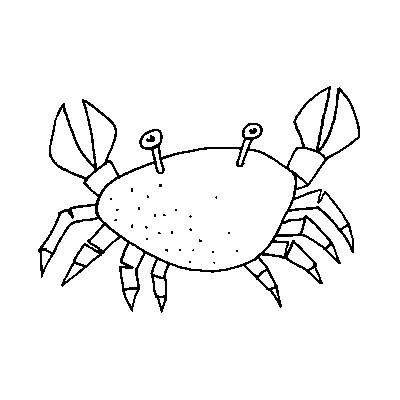 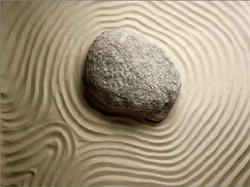 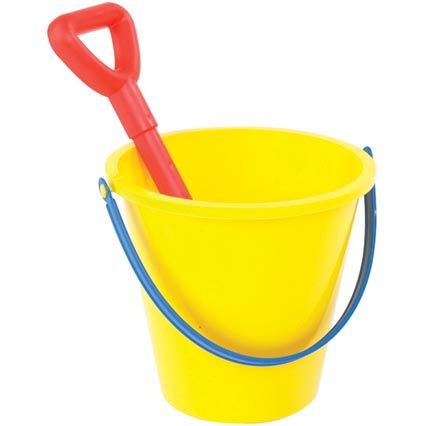 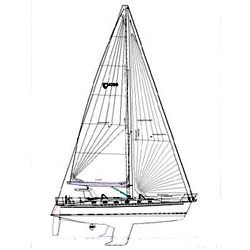 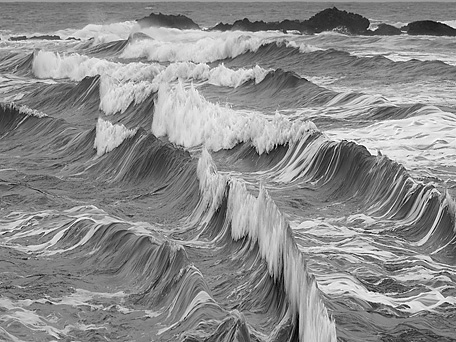 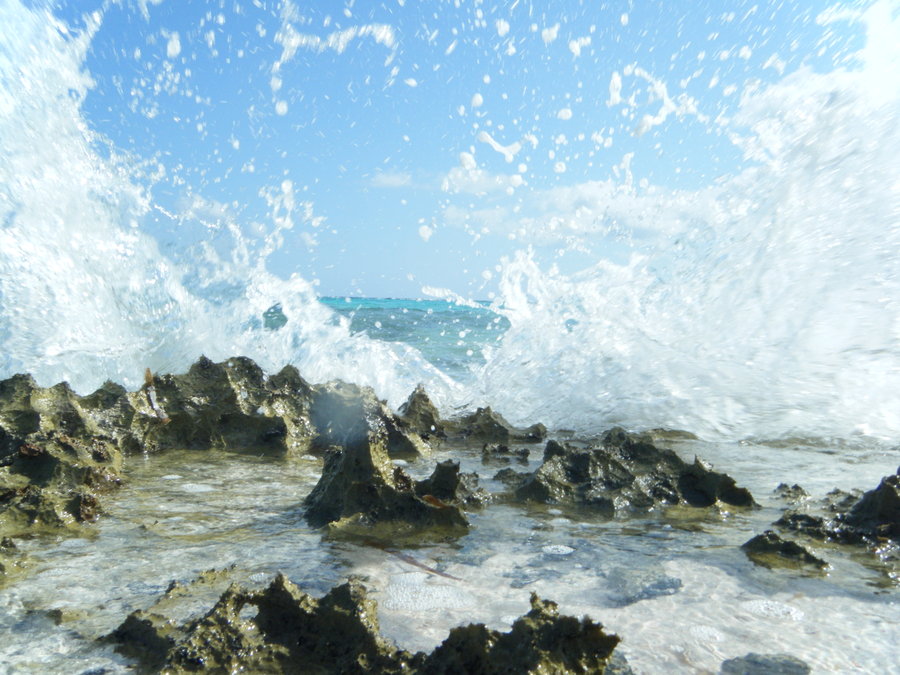 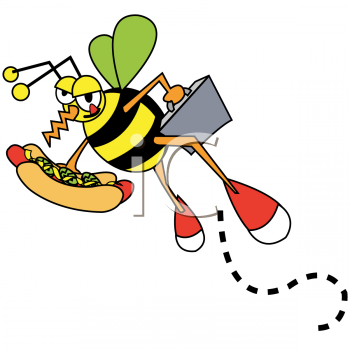 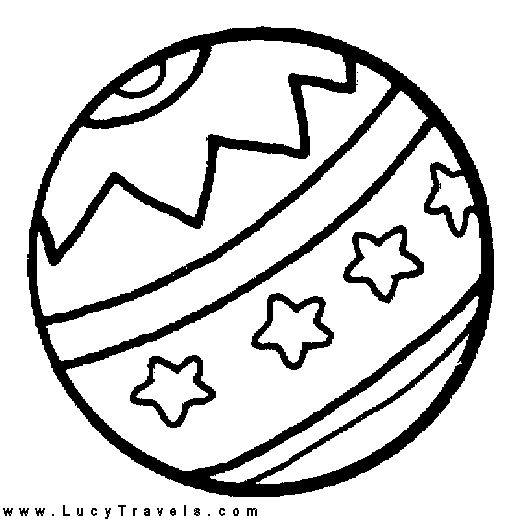 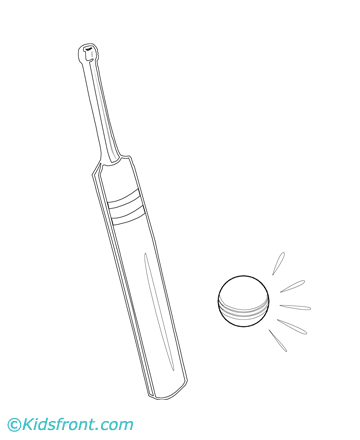 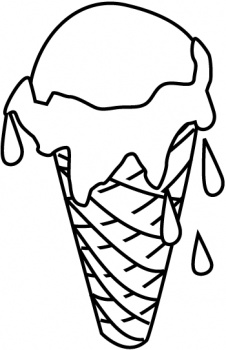 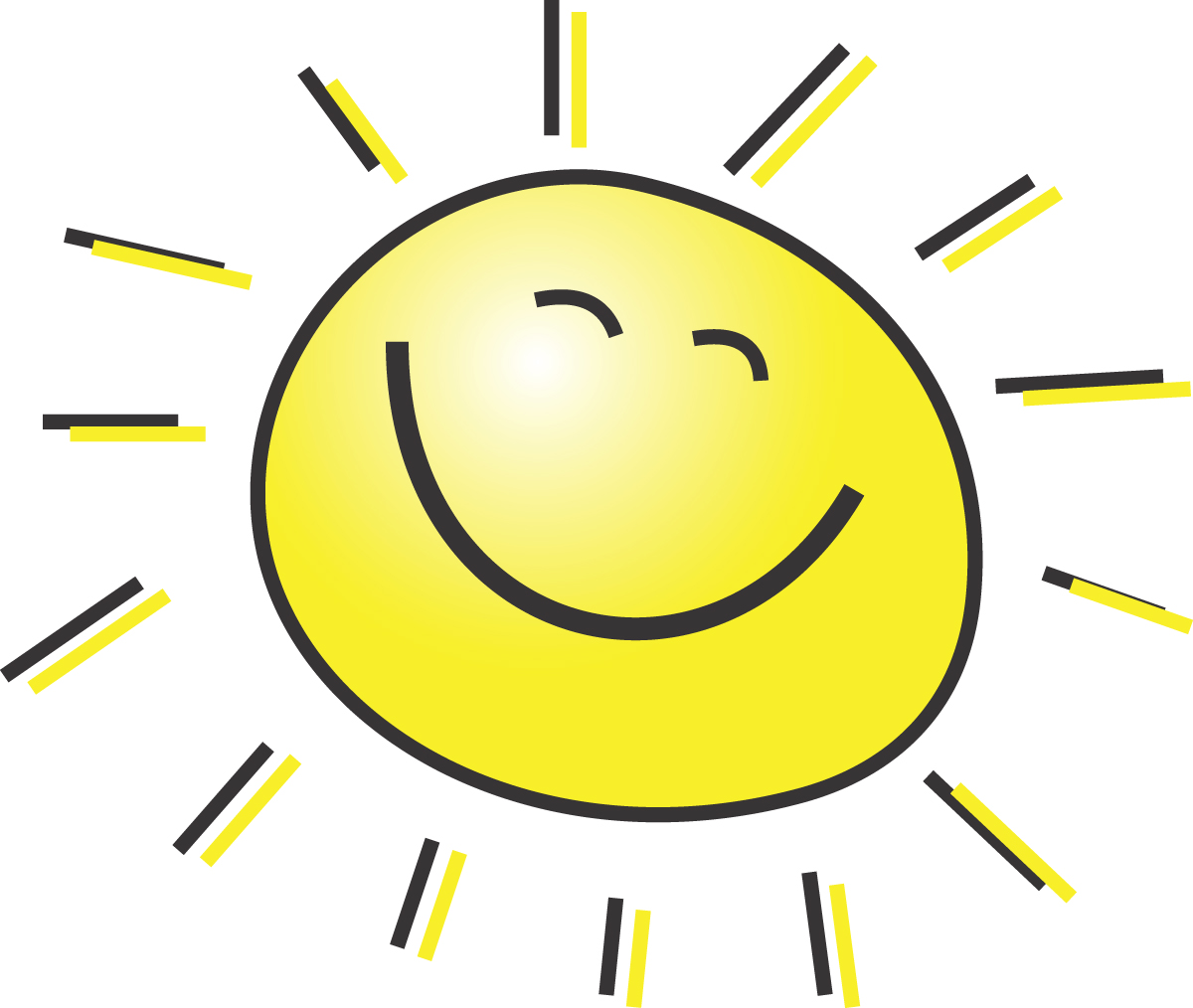 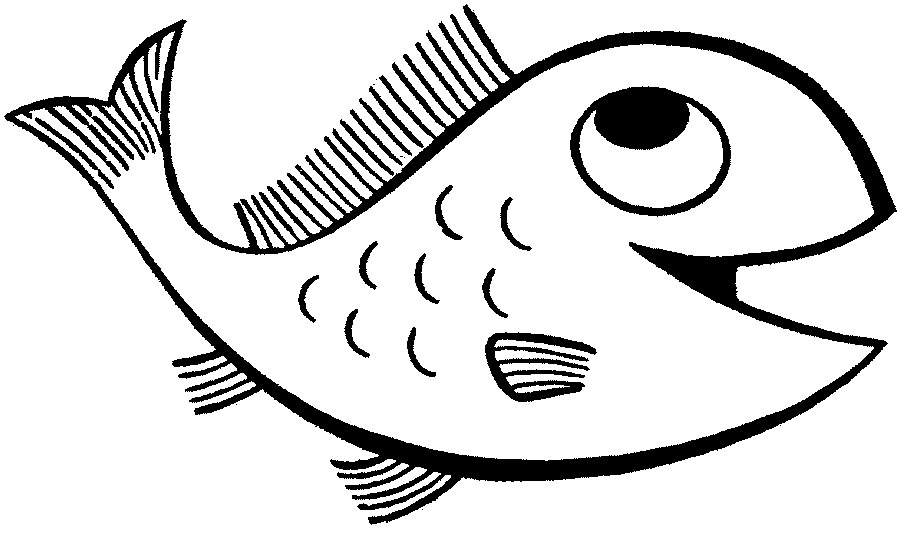 Lesson 4: 30minsLearning intentions: Children learnTo revise a songTo organise their soundsTo work in pairs or groupsTo follow symbolsTo talk about their soundsIntroductory activity (10mins)Sing, ‘Hello Barnaby’ and look at the animals and birds that he has in his backpack e.g. a frog, a lion, a monkey and a snakeMake their sounds and discuss whether they are long or short. Now divide the class into four groups and ask each group to follow one of the toys as we combine the sounds.Who preferred the sounds alone and who preferred them in layers or in combination?Can they say why?Main activity (15mins)Remind the children that they have been working on sounds from the seaside and sing Barnaby’s travelling songBarnaby the Bear’s my nameTravelling is my gameCome with me and hold my pawWe are going to the seashoreHand out instruments for each of the seaside cards and briefly remind the children of how they were working together to find different ways of playing the instruments that complemented each other.Give the children three or four minutes to practise and then listen to each.Ask the children to help arrange the sounds into a score on the board and then perform it (Record the performance)Plenary (5mins)Talk to the children about the performanceWho likes the way in which we arranged and combined the sounds?Who felt their sound could not be heard or should not have been combined with another sound?Can they say why?Learning Outcomes: Children canIdentify short and long soundsMake sounds in small groupsFollow symbolsCombine soundsTalk about the effectiveness of their workLesson 5 (30mins)Learning Intentions: Children learnA new singing gameTo play with a songTo consolidate their knowledge of short and long soundsTo evaluate their workIntroductory activity (10mins)Sing, ‘Hello Barnaby’ and look at the items he has in his backpack (a fish, a stone, a beach ball, an ice-cream and a sailing boat).Can they clap the syllables of each?Sing Barnaby’s travelling songBarnaby the Bear’s my nameTravelling is my gameCome with me and hold my pawWe are going to the seashoreMain activity (15mins)Ask the children if they know the difference between a sea and an ocean.Can they name any oceans?Teach the children the singing game, ‘Down by the Ocean’ (Singing Games and Rhymes for Middle Years) and ask one child to sit in the middle. He or he will need to listen to the voices of the two children singing in the circle and guess who they are at the end of the song.Remind the children of the Seaside Song (Tune: Skip to my Lou) and add the following instruments to each verse(Shakers) Bees on the seashore (Bee x 3).(Jingles/tambourines/rain sticks) Waves on the seashore (Shee x 3)(Cabasa) Balls in the air (Whee x 3)(Indian bells) Sun on the water (Zee x 3)(Claves/castanets) Crabs on the seashore (nip x3)(Agogo bells/ triangle held) Stones in the water (Plip x 3)(Tambours) Bat that ball (Bip x3)(Chime bars and glockenspiels) Melting ice-creams (drip x3)They only play on the words in brackets If time, play each of the sounds by themselves and then try layering them togetherWhich do the children like best?Would there be a better order in which to add the sounds?Give volunteers the opportunity to conduct the sound (Pointing to the group when they want them to play and putting their fingers to their lips when they want them to stopPlenary (5mins)Pack away the instruments and ask the children to talk about the soundsWhich were long sounds and which were short?This term they have used their instruments in many ways- alone, in pairs and in groups. They have selected and organise the sounds and thought about the way I which they should play them.Sing, ‘Goodbye Barnaby’.Learning Outcomes: Children canListen attentivelySing alone or as a classClap rhythmic patternsPlay with controlDiscriminate between short and long soundsExpress preferences using musical languageLesson 6: Barnaby Bear goes to out to SeaLearning intentions: Children learnNew songs and singing gamesTo move to a steady pulseAbout tempo/paceTo listen attentivelyTo sing alone, in groups and/or as a classIntroductory activity (10mins)Sing, ‘Hello Barnaby’ and look what he has brought with him- a hat, a telescope, some swimming trunks and a life jacket.What do they think Barnaby wants to do today?Sing this version of Barnaby’s travelling song:Barnaby the Bear’s my name Travelling is my gameTake my paw and come with meWe are sailing out to seaMain activity (30mins)Firstly, Barnaby wants to try out his rowing skills.Teach the children the song, ‘Row boys row’ and make sure they keep a steady pulse as they pull on the oars.Now ask the girls to sing, ‘Row boys row’ and the boys to sing ‘Row girls row’.Now everyone can sing, ‘Row bears row’.Now Barnaby wants to go to the seaside for a picnic.While he is waiting for his food we will play a singing game.Revise the game, ‘Down by the Ocean’. Choose a volunteer to sit in the circle. Their name will be used in the song at the end as they broke a teacup.Two volunteers will sing the lines, ‘I told Ma’ and ‘I told Pa’ and the child in the middle will have to guess the identity of the volunteers.Now Barnaby wants to go out to sea. We will sing the song, ‘Bobby Shaftoe’ as we sail.Put the children into groups of three. Two children will make the shape of a boat and the third child will climb inside.They will gently rock the passenger as they sing to a steady beat.Change the child in the boat and sing the song as if the water is very clam (slowly) and then very rough (quickly). Change again so that all three children have the opportunity to sit in the boat.Barnaby is feeling a bit seasick now and would like to go ashore. He can see the cliffs ahead of him.Who knows what a cliff is?How are cliffs worn away?After a Storm parts of cliffs sometimes fall into the water.Sometimes exciting things like dinosaur bones (fossils) are uncovered when this happens but at other times people have to move out of their homes or caravans if they are too near the cliff edge.Listen to ‘After the Storm’ and learn each line in turn with some actions to help.Ask some of the children to sing ostinato 2 with their teachers and give them the chime bars FGA to play the phrase ‘magical light’ (fgAG-)Plenary (5mins)Who can remember what activities we have done on or by the sea today?We have rowed a boat, sailed a boat, had a picnic and sung about a storm.Who can describe what musical skill we have used when we rowed and sailed our boats? (We kept a beat or pulse)Sing ‘Goodbye Barnaby’Learning Outcomes: Children canSing tunefully, accurately and confidentlyRespond to a steady/changing pulseWork co-operatively in groupsSing in two partsLesson 7: Storm at SeaLearning Intentions: Children learnTo explore the elements of musicTo listen attentively to recorded musicHow changes can affect the character or mood of a pieceTo follow symbols and hand signsTo talk about their workIntroductory activity (10mins)Sing ‘Hello children’ and play, ‘Have you brought your… voice?’ Use playground/whispering, Daddy Bear/Baby Bear, Grumpy/Sleepy, Sloth/Cheetah and compare the different ways they spoke.They have exploredDynamics (loud/quiet sounds)Pitch (high/low sounds)Duration (short/long sounds)Tempo (fast/slow sounds)They may need to use all of these today when Barnaby is out to sea.Sing his songBarnaby the Bear’s my name Travelling is my gameTake my paw and come with meWe are sailing out to seaMain activity (20mins)Ask the children to listen to part of Debussy’s ‘Jeux de Vagues’ and to decide what type of day it is out to sea.What sounds can they hear?Can they describe any of the sounds? (Are they loud or quiet, fast or slow, short or long, high or low?)Now listen or watch part of Britten’s ‘Storm’ from his ‘Sea Interludes’.Has the sea/weather changed at all?What were the musical clues?How might they use this to change their music?Show the children how they might follow my hands as I bring them further apart (get louder) and together (quieter) and try this all together.Give out the seascape cards again but arrange them so that the waves and sea-spray continue throughout the piece.Try this and make the sounds as calm as possible.Now draw some grey clouds, lightning, rain drops and wind on the board and ask the children which instruments should make these sounds.The waves and sea-spray should continue but get louder and faster.Practise this and then try calming the music down again.Plenary (10mins)Record the music and talk about their opinions of how well we explored and changed the sounds today.Learning Outcomes: Children canComment on changes in soundCompare recorded soundsPlay with control and awareness of effectWork co-operatively in groups and as a classComment on the effectiveness of their own work